Persbericht
MG ZS EV nu met € 4.000,- extra MG PremieVolledig elektrische MG ZS EV nu nóg aantrekkelijkerPraktische, veilige en rijk uitgeruste SUV vanaf € 26.985,- inclusief MG PremieGunstige private leasetarieven nu vanaf € 349,- per maandMG ZS EV met standaard 7 jaar fabrieksgarantieBeschikbaar bij MG Brandstores in Amsterdam, Rotterdam en BredaAmsterdam, 21 april 2021 – MG maakt elektrisch rijden aantrekkelijker dan ooit. Bij aanschaf van een nieuwe MG ZS EV uit voorraad profiteert de klant tijdelijk van een MG Premie van maar liefst € 4.000,-. Dat betekent dat een nieuwe MG ZS EV nu al leverbaar is voor prijzen vanaf € 26.985,-.

De MG ZS EV heeft in korte tijd een goede reputatie opgebouwd onder Nederlandse automobilisten. Sinds de introductie in oktober 2019 zijn al meer dan 3.250 exemplaren geleverd. Bovendien was de MG ZS EV in 2020 de populairste elektrische auto onder particulieren. De elektrische SUV vertaalt MG’s missie om elektrische mobiliteit toegankelijk te maken voor bestuurders die jong van hart zijn en klaar om een nieuwe elektrische levensstijl te omarmen. Met een prijs vanaf € 30.985,- is de MG ZS EV de eerste, echt betaalbare, volledig elektrische familie-SUV. Tevens biedt het model volop praktische gebruiksmogelijkheden in combinatie met een royale standaarduitrusting, een hoge mate van efficiëntie en een toonaangevend veiligheidsniveau. De MG ZS EV was de eerste 100% elektrische B-segment SUV die vijf sterren behaalde bij de botsproeven van Euro NCAP. 

Nu herintroduceert MG-importeur Van Mossel de aankooppremie van € 4.000,- voor een nieuwe MG ZS EV uit voorraad. Daarmee is de MG ZS EV in Comfort-uitvoering al leverbaar vanaf € 26.985,-. Bovendien kan de auto al binnen twee weken geleverd worden. Voor klanten die liever kiezen voor een zorgeloze leaseconstructie met een gunstig maandbedrag, zijn er nu extra aantrekkelijke Private Lease Deals. De MG ZS EV is al te rijden vanaf € 349,- per maand (obv 60 maanden / 10.000 km).

Efficiënt en praktisch
De MG ZS EV wordt aangedreven door een 105 kW (143 pk) sterke PMS-elektromotor. Samen met het koppel van 353 Nm staat het model garant voor een krachtige acceleratie van 0-50 km/u in 3,1 seconden en 0-100 km/u in 8,1 seconden. De stroom wordt geleverd door een 44,5 kWh lithium-ion batterij, waarmee een actieradius van 263 km (WLTP) mogelijk is. Met behulp van het regeneratieve remsysteem dat de energie opvangt die vrijkomt bij het vertragen, kan de actieradius van de MG ZS EV worden geoptimaliseerd. Bij een DC-snellaadstation is de batterij in circa 40 minuten tot 80% op te laden. Bij een (openbaar) AC-laadpunt duurt het circa 8 uur om de batterij volledig op te laden.

De MG ZS EV is 4.314 mm lang en valt daarmee in het B-SUV-segment. Ondanks de relatief compacte buitenafmetingen biedt het model en indrukwekkend praktisch interieur. Dankzij de ongeëvenaarde binnenruimte en de riante bagageruimte van 448 liter is de MG ZS EV een volwaardige gezinsauto. Met de (in delen) neerklapbare achterbank kan de inhoud van de bagageruimte worden uitgebreid tot 1.166 liter (DPA). De praktische bruikbaarheid van de MG ZS EV komt ook tot uiting in de kogeldruk van 75 kg waarmee de MG ZS EV geschikt is voor een fietsendrager, de daklast van 75 kg en de vele opbergvakken in het interieur.

Complete standaarduitrusting
Kopers van een nieuwe MG ZS EV kunnen rekenen op een complete standaarduitrusting en een smaakvol afgewerkt interieur met hoogwaardige materialen en veel oog voor detail. Tot de standaarduitrusting van de Comfort-uitvoering behoren onder meer een multimediasysteem met 8-inch touchscreen, navigatie, Apple CarPlay, Android Auto en DAB+. Met behulp van drie rijmodi (Eco, Normal en Sport) kan het rijgedrag naar wens worden afgestemd voor extra comfort en efficiency of voor meer dynamiek en een vlotte rijstijl. De Luxury-uitvoering van de MG ZS EV voegt zaken als een achteruitrijcamera, 17-inch lichtmetalen wielen, verwarmare voorstoelen, elektrisch verstelbare bestuurdersstoel, panoramisch zonnedak en kunstlederen bekleding toe aan de standaarduitrusting.

MG Pilot rijhulpsystemen
Een belangrijke eigenschap van de MG ZS EV is het hoge veiligheidsniveau, waarmee hij behoort tot de veiligste auto’s in de 100% elektrische B-SUV-klasse. Elke MG ZS EV is standaard voorzien van een uitgebreide reeks intelligente rijhulpsystemen onder de noemer MG Pilot die de risico’s tijdens het rijden verlagen. MG Pilot omvat Adaptieve Cruise Control (ACC), Intelligent High Beam Control (IHC), Speed Assistance System (SAS), Automatic Emergency Braking (AEB), Front Collision Warning (FCW), Lane Departure Warning (LDW), Traffic Jam Assistance (TJA), Traffic Sign Recognition (TSR) en Lane Keep Assistance (LKA). De Luxury-uitvoering heeft ook Blind Spot Monitoring (BSM), Rear Traffic Alert (RTA) en Lane Change Warning (LCW).

7 jaar garantie
De MG ZS EV wordt standaard geleverd met 7 jaar/150.000 km fabrieksgarantie voor het gehele voertuig inclusief de elektrische aandrijfcomponenten. De anti-corrosiegarantie bedraagt eveneens 7 jaar en in dit geval zonder kilometerbeperking. Daarmee biedt MG één van de beste garantiebepalingen van alle volumemerken op de Europese markt en geeft het merk een signaal af van het vertrouwen in de bouwkwaliteit en de hoogwaardige technologie van de elektrische modellen. Klanten van een nieuwe MG profiteren ook van gratis pechhulp gedurende het eerste jaar na registratie. Echter, als de auto wordt onderhouden bij de erkende MG Brandstore, wordt pechhulp kosteloos telkens met een jaar verlengd voor maximaal zeven achtereenvolgende jaren.

MG Brandstore Van Mossel 
De MG ZS EV is beschikbaar bij de MG Brandstores van Van Mossel in Amsterdam, Rotterdam en Breda. Ook is onlangs een MG pop-up store geopend in de nieuwe Westfield Mall of The Netherlands in Leidschendam – het grootste overdekte winkelcentrum van Nederland dat in maart zijn deuren opende. In deze 221 m2 grote pop-up store kunnen bezoekers op een ontspannen manier kennismaken met het vernieuwde merk MG en de innovatieve elektrische modellen, zonder zich te wagen in een traditionele en verkoopgerichte autoshowroom.-EINDE-Noot aan redactieOver MG - we hebben een lange geschiedenisMG is zijn tijd altijd ver vooruit geweest sinds de oprichting van het merk in de Morris Garages in 1924. Nu kan een nieuwe generatie een auto kiezen van dit iconische merk. Opnieuw ontworpen, elektrisch en klaar voor de toekomst. MG maakt elektrisch rijden toegankelijk voor iedereen. Met het reeds bewezen succes van de 100% elektrische ZS EV en de aankondiging van meerdere duurzame voertuigen in de komende jaren, toont MG haar volledige toewijding aan elektrische mobiliteit. MG is ontworpen met de Europese automobilist in gedachten; het merk biedt duurzame, slimme, functionele en betaalbare voertuigen. MG wordt ontwikkeld in de designstudio’s van het bedrijf in Shanghai, in samenwerking met de geavanceerde designstudio in Londen. MG wordt geproduceerd in China en is al beschikbaar in verschillende Europese landen.Contact:Mike Belinfante
Senior Manager Public Relations 
MG Motor Europe
Oval Tower 15th Floor, De Entree 159,
1101 HE, Amsterdam
The NetherlandsMobile: +31 6 51776699
mike.belinfante@mgmotor.eu 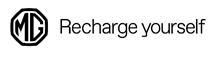 